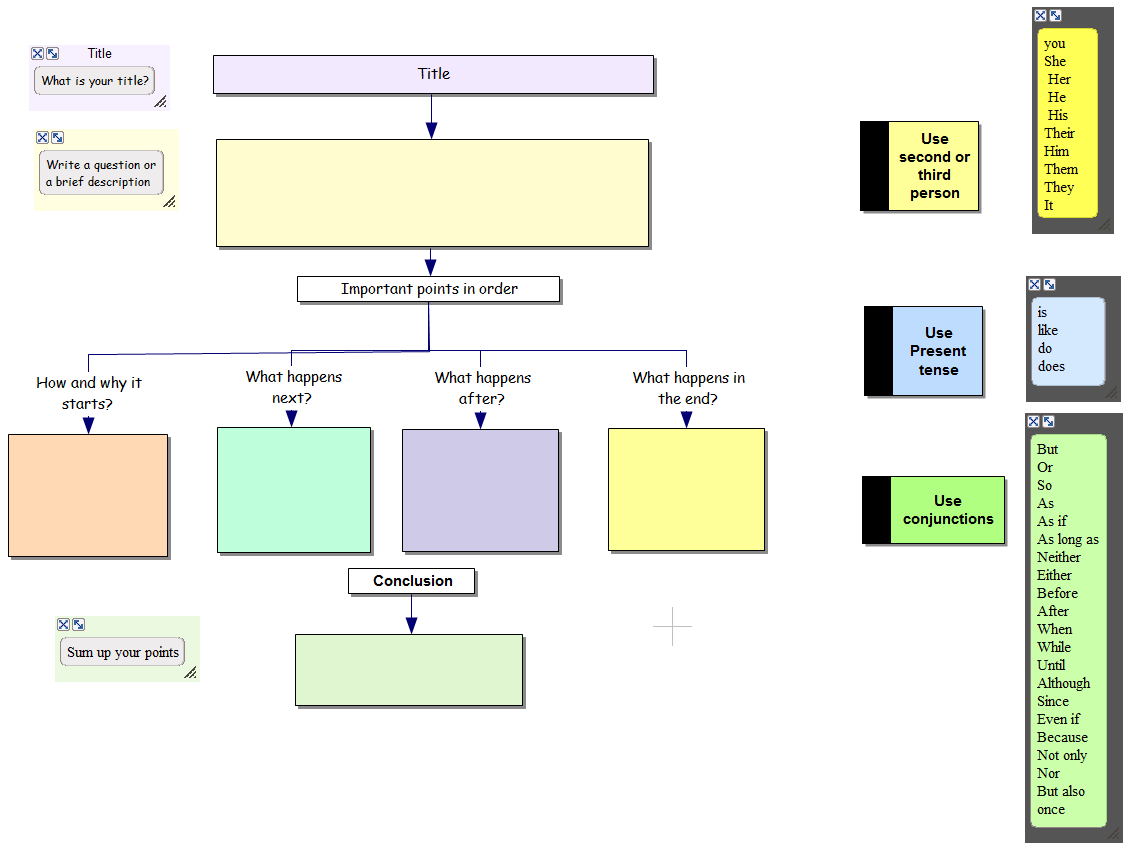 Writing TaskWrite a paragraph to explain the basics of a black hole. Information to include in your answer:Explain how a black hole is born/formed.Use astronomical terms in explaining the stages that result in a black hole forming. Such terms would be “supernova, interstellar, etc.”Explain what a black hole is, and why it is named the way it is.Explain how gravity is involved in black holes.Why can’t light escape?Have I Written in the present tense?Written in second and third person?Written an introduction that asks a question or gives a brief description?Said ‘How or why it starts’?Said ‘what happens next and after’?Said what happens in the end?Written a conclusion with a summary, or a comment?Have I used other words for ‘and’?Have I used action verbs?Have I used technical or scientific words?